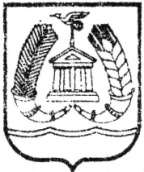 СОВЕТ ДЕПУТАТОВГАТЧИНСКОГО МУНИЦИПАЛЬНОГО РАЙОНА  ЛЕНИНГРАДСКОЙ  ОБЛАСТИЧЕТВЕРТЫЙ СОЗЫВР Е Ш Е Н И Е           от  24 марта 2023 года                                                                     № 285О внесении изменений в решение совета депутатов Гатчинского муниципального района от 24.06.2016    № 170 «Об утверждении Перечня должностей муниципальной службы в муниципальном образовании «Гатчинский муниципальный район» Ленинградской области и  Квалификационных  требований для замещения должностей муниципальной службы в муниципальном образовании «Гатчинский муниципальный район» Ленинградской области»В связи с изменением действующего законодательства, руководствуясь ч. 2 ст. 6, ст.9 Федерального закона от 02.03.2007 № 25-ФЗ "О муниципальной службе в Российской Федерации», Федеральным законом от 06.10.2003 № 131-ФЗ "Об общих принципах организации местного самоуправления в Российской Федерации", областным законом Ленинградской области от 13.02.2008 № 14-оз «О правовом регулировании муниципальной службы в Ленинградской области», Уставом Гатчинского муниципального района Ленинградской области,совет депутатов Гатчинского муниципального района   Р Е Ш И Л:	 1. Внести изменение в Приложение 2 «Квалификационные требования 
для замещения должностей муниципальной службы в муниципальном образовании «Гатчинский муниципальный район» Ленинградской области» к решению совета депутатов Гатчинского муниципального района  от 24.06.2016 № 170 «Об утверждении Перечня должностей муниципальной службы в муниципальном образовании «Гатчинский муниципальный район» Ленинградской области и  Квалификационных  требований для замещения должностей муниципальной службы в муниципальном образовании «Гатчинский муниципальный район» Ленинградской области» и читать в новой редакции,  согласно приложению.	2. Решение вступает в силу с момента принятия и подлежит официальному опубликованию в газете «Официальный вестник» - приложение к газете «Гатчинская правда».ГлаваГатчинского муниципального района                                            В.А. ФилоненкоПриложение к решению совета депутатовГатчинского муниципального района
от  24.03.2023  № 285Квалификационные требования 
для замещения должностей муниципальной службы вмуниципальном образовании «Гатчинский муниципальный район» Ленинградской области  1. Квалификационные требования к должностям муниципальной службы устанавливаются в целях обеспечения высокого профессионального уровня муниципальных служащих, унификации квалификационных требований к муниципальным служащим муниципального образования «Гатчинский муниципальный район» Ленинградской области.2. Квалификационные требования, предъявляемые к уровню профессионального образования, стажу муниципальной службы или работы по специальности, направлению подготовки:          2.1. Высшая группа должностей муниципальной службы - высшее образование не ниже уровня специалитета, магистратуры, не менее четырех лет стажа муниципальной службы или не менее пяти лет стажа работы по специальности, направлению подготовки;2.2. Главная группа должностей муниципальной службы - высшее образование, не менее двух лет стажа муниципальной службы или не менее четырех лет стажа работы по специальности, направлению подготовки;2.3. Ведущая группа должностей муниципальной службы - высшее образование, не менее одного года стажа муниципальной службы или не менее двух лет стажа работы по специальности, направлению подготовки;2.4. Старшая группа должностей муниципальной службы категорий "руководители" и "специалисты" - высшее образование (без предъявления требований к стажу) либо среднее профессиональное образование, соответствующее направлению деятельности, при стаже муниципальной службы или работы по специальности, направлению подготовки не менее двух лет;2.5. Старшая группа должностей муниципальной службы категории "обеспечивающие специалисты" и младшая группа должностей муниципальной службы категорий "специалисты" и "обеспечивающие специалисты" - профессиональное образование, соответствующее направлению деятельности (без предъявления требований к стажу).3. В случае, если должностной инструкцией муниципального служащего предусмотрены квалификационные требования к специальности, направлению подготовки, которые необходимы для замещения должности муниципальной службы, то при исчислении стажа работы по специальности, направлению подготовки в указанный стаж включаются периоды работы по этой специальности, этому направлению подготовки после получения гражданином (муниципальным служащим) документа об образовании и(или) о квалификации по указанным специальности, направлению подготовки.4. В случае, если должностной инструкцией муниципального служащего не предусмотрены квалификационные требования к специальности, направлению подготовки, то при исчислении стажа работы по специальности, направлению подготовки в указанный стаж включаются периоды работы гражданина (муниципального служащего), при выполнении которой получены знания и умения, необходимые для исполнения должностных обязанностей по должности муниципальной службы, после получения им документа о профессиональном образовании того уровня, который соответствует квалификационным требованиям для замещения должности муниципальной службы.